206   Basit Usul Toplantısı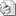 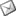 Sayı     : 2010/ 206Bilindiği gibi Basit Usul Gelir Vergi Beyannamesi verme süresi 1 Şubat 2010 Pazartesi günü başlayıp, 25 Şubat 2010 Perşembe günü sona erecektir. Basit Usul Vergilendirmeye ilişkin 05 Şubat 2010 Cuma günü Saat: 13.00’de Birlik Plaza 4. kat’ta yapılacak olan toplantıya Oda Başkanları veya Oda Genel Sekreterleri ya da görevlendireceği Basit Usul Muhasebe işlemlerini yürüten yetkili kişisi ile birlikte katılımı ve Odanızdaki basit usule tabi toplam üye sayısı ile Odanız tarafından muhasebesi tutulan basit usul mükellef sayısının 05 Şubat 2010 tarihli toplantı öncesinde yazı ile Birliğimize bildirilmesi hususunda gereğini önemle rica ederiz.Özcan KILKIŞ                                                                                                 Hilmi KURTOĞLUGenel Sekreter                                                                                                  Başkan Vekili